 p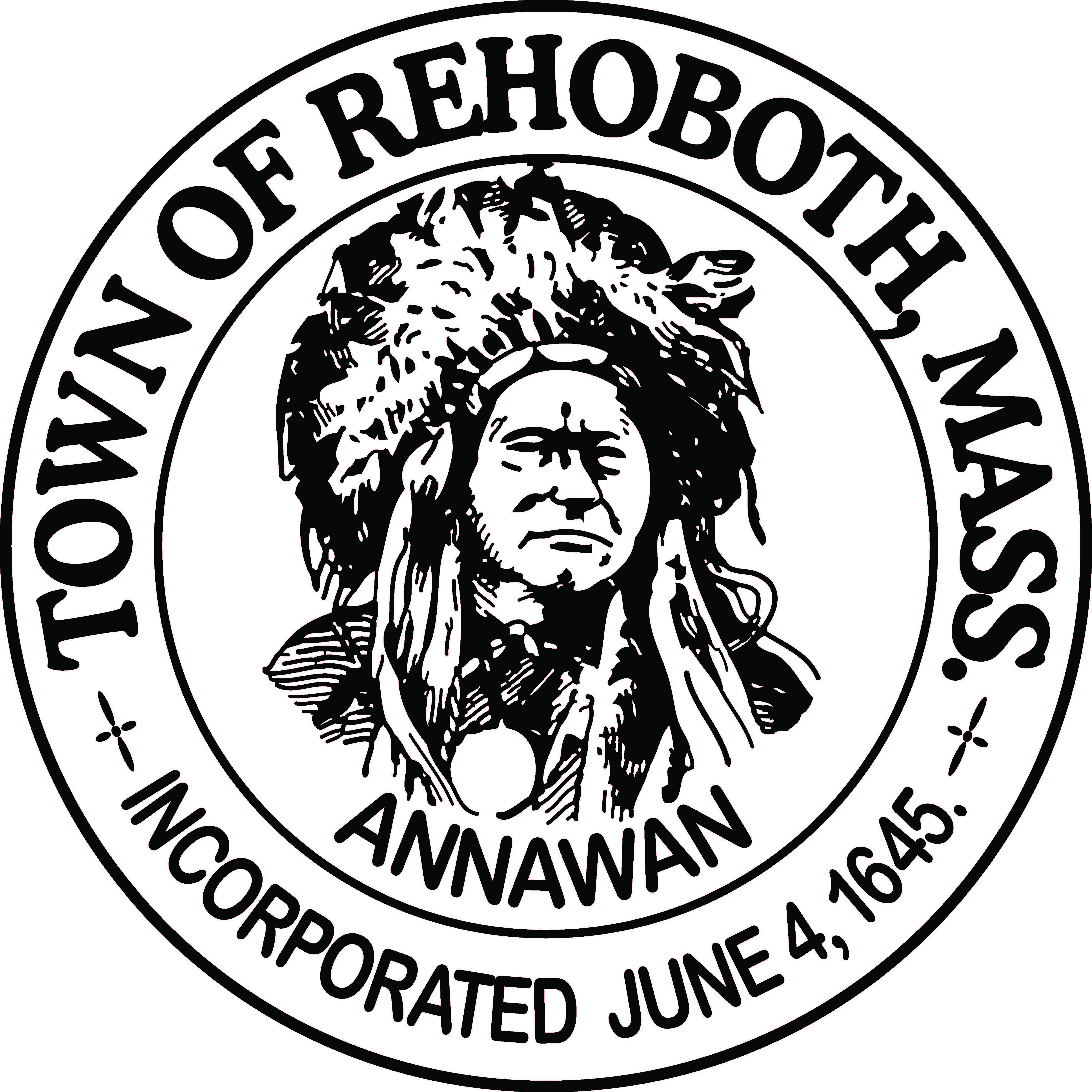 MEETING MINUTES OF MAY 14, 2018REHOBOTH WATER COMMISSIONCALL TO ORDERA meeting of the Rehoboth Water Commission was held at the Parking Lot of the Dighton Rehoboth High School on Monday, May 14, 2018 at 7:00 p.m.ATTENDEES Members:  Joseph Nunes, Patricia Vadnais and Kathleen Conti PURPOSE OF MEETINGOpen the meeting of the Rehoboth Water Commission.  Adjourn the meeting of the Rehoboth Water Commission and continue our meeting at the Annual Town Meeting on Tuesday, May 15, 2018.Motion:	Tish Vadnais to adjourn and continue the Water Commission Meeting to Tuesday, May 15, 2018Motion 2nd:	Kathleen J. ContiADJOURNMENTMotion:	Tish Vadnais to Adjourn at 7:08 p.m.Motion 2nd:	Kathleen J. ContiRespectfully Submitted,Kathleen J. ContiRehoboth Water CommissionerSecretary